Intake 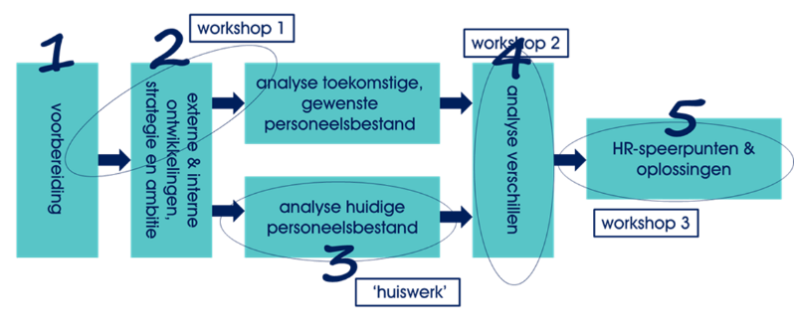 AgendaKennismakenDoel SPPDraagvlakOntwerpDoel SPPWat wil organisatie / team bereiken met SPP / op welke vraag moet SPP antwoord geven?Waar zit het commitment? Wie heeft er behoefte aan SPP?Uitleg schema aanpak, aanpak antwoord op doel / waarom SPP?Wie is de opdrachtgever?Met welke resultaat is de opdrachtgever tevreden?Ambitie / strategie van organisatie? Ambitie gedragen en bekend bij deelnemers?Welke actuele ontwikkelingen in organisatie?DraagvlakWat al bekend over SPP?Draagvlak, commitment georganiseerd?Begrijpen deelnemers het waarom?Communicatie over SPP: wat is al gecommuniceerd en wat moet nog gecommuniceerd worden voordat het proces start en door wie?OR betrokken bij het proces?Ontwerp SPP-procesTijdshorizon / scope Op welk niveau SPP in de organisatie? Team? Afdeling? Organisatie? Functiegroep?Top-down of bottom-up?Welke deelnemers zitten wij welke workshops?Hoe de OR en de medewerkers informeren / betrekken bij SPP?Rol van HR?Analysetool: met welke parameters werken naast presteren en potentieel?Planning van de workshops en taakverdelingNa ontwerp SPP proces: aanpak antwoord op doel SPP?